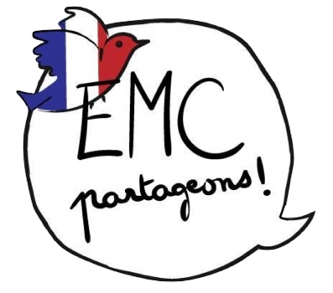                            A vous de jouer !La situation : Il est 8h du matin, Il y a. beaucoup de monde sur la départementale. Il y a des vélos, des scooters, des bus, des voitures… Au carrefour, ça klaxonne, ça s’impatiente, tout à coup une voiture perd le contrôle et percute un lampadaire.Le chauffeur en sort sain et sauf mais semble choqué.3 personnages :Ahmed, le maire du village : Il arrive sur les lieux suite à l’appel de la police. Il n’a pas vu l’accident. Il est vraiment impressionné par l’accident. D’ailleurs pour que cela ne se reproduise pas, il va faire installer un ralentisseur ainsi qu’un radar de feu rouge. Ils espèrent ainsi qu’il n’y aura plus d’accidents !Marine, la boulangère : Elle n’est pas contente ! Cela fait des années qu’elle demande des travaux d’amélioration sur ce carrefour. Il y a beaucoup trop accident et les gens roulent vraiment n’importe comment ! Un jour il y aura un accident beaucoup trop grave !Yves, le chauffeur de la voiture : il a perdu le contrôle de sa voiture, il essayait d’éviter un petit chat qui traversait la route, il a sauvé le chat mais n’a pas réussi à s’arrêter à temps…Le sujet  : les embouteillages sur la départementale D...Il est 8h du matin sur la départementale D.... Comme tous les matins, il y a beaucoup de monde : des vélos, des scooters, des bus, des voitures… Au carrefour, ça klaxonne, ça s’impatiente. Les riverains et les usagers se plaignent de ces embouteillages.3 angles de traitement du sujet :M. Boussef, Maire d’un village situé sur la D témoigne des conséquences exemple : Les services municipaux  constatent une augmentation du trafic et des accidents de la circulation entre 7:30 et 10:30 en semaine. Cela pose un problème de sécurité routière important. Mme Savard, experte, spécialiste en aménagement du territoire explique les causes.exemple : la construction de plusieurs lotissements le long de la route départementale D a conduit à une augmentation du trafic routier aux heures de déplacement vers les zones d’activité professionnelle, en direction de …. le matin et de …. le soir.Mme Milieu, responsable de l’aménagement urbain de la commune de … située à proximité de la D : exemple : Nous préparons l’aménagement d’un espace de stationnement réservé au covoiturage avec un parking et des sanitaires.